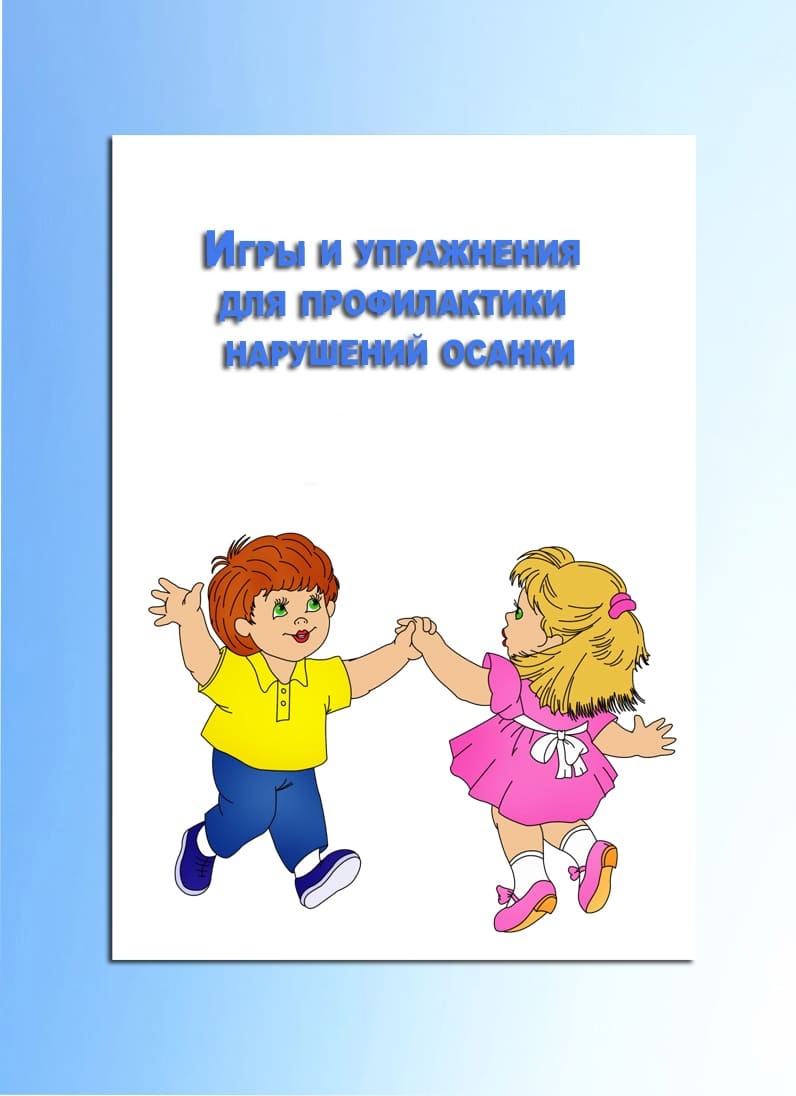 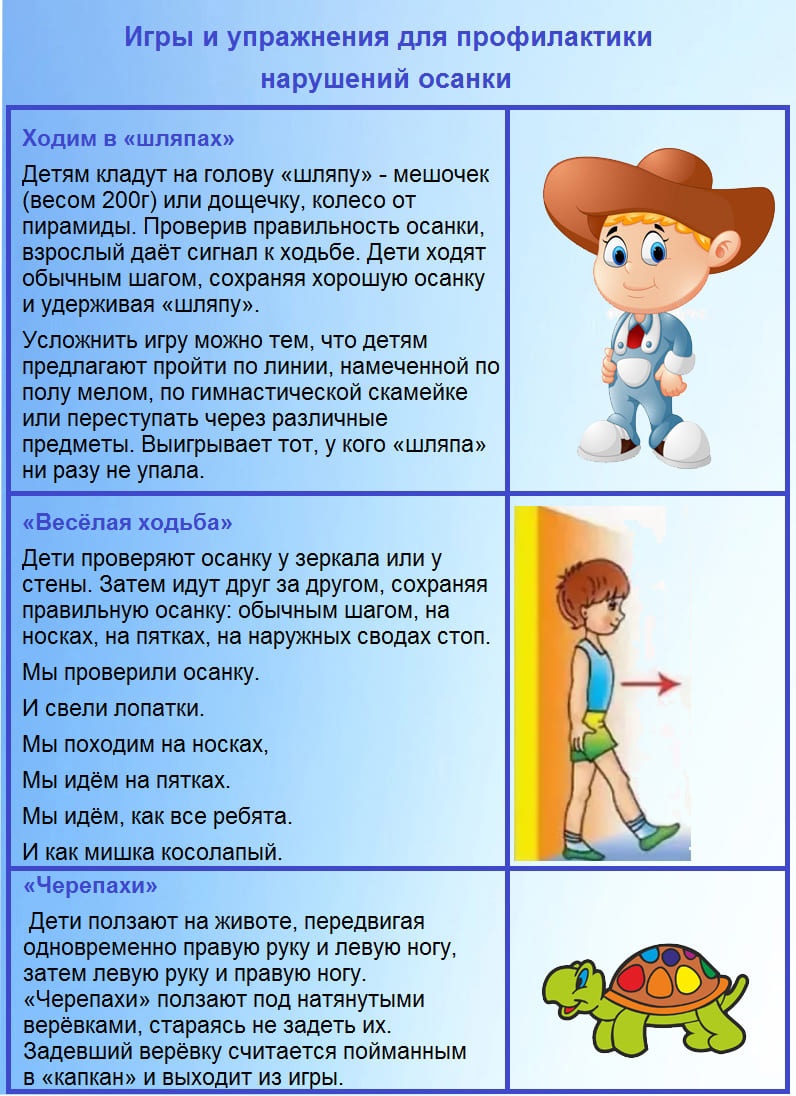 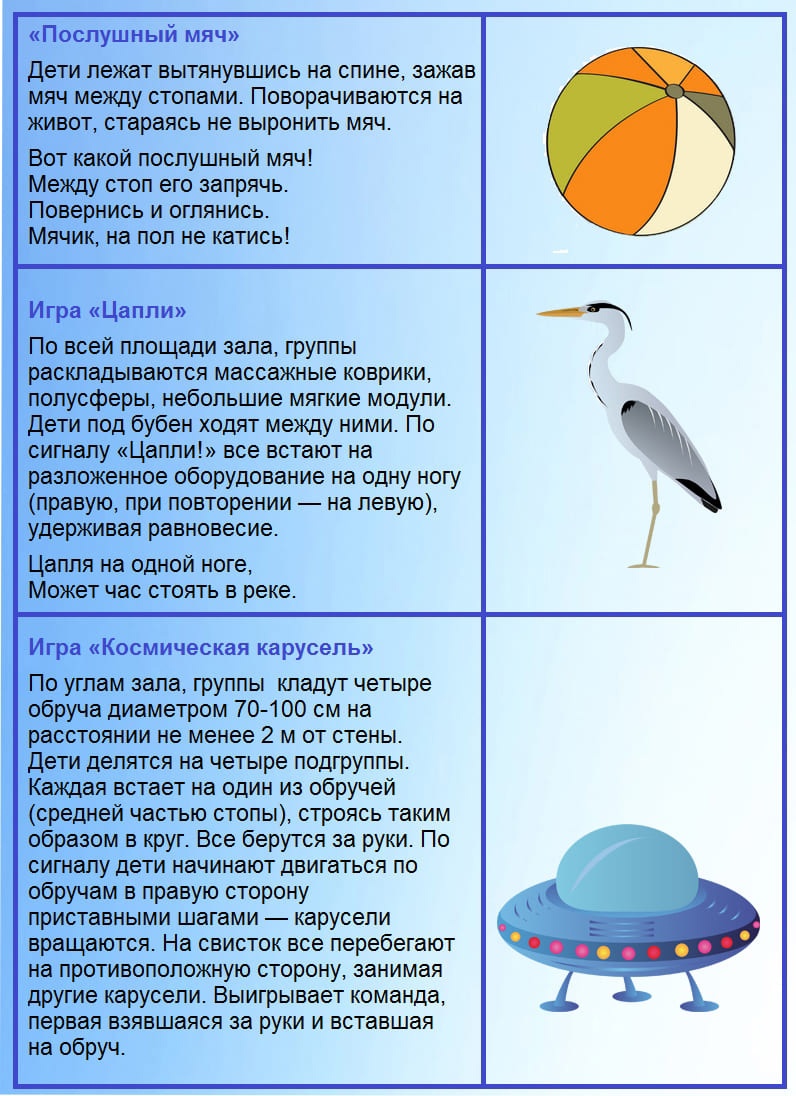 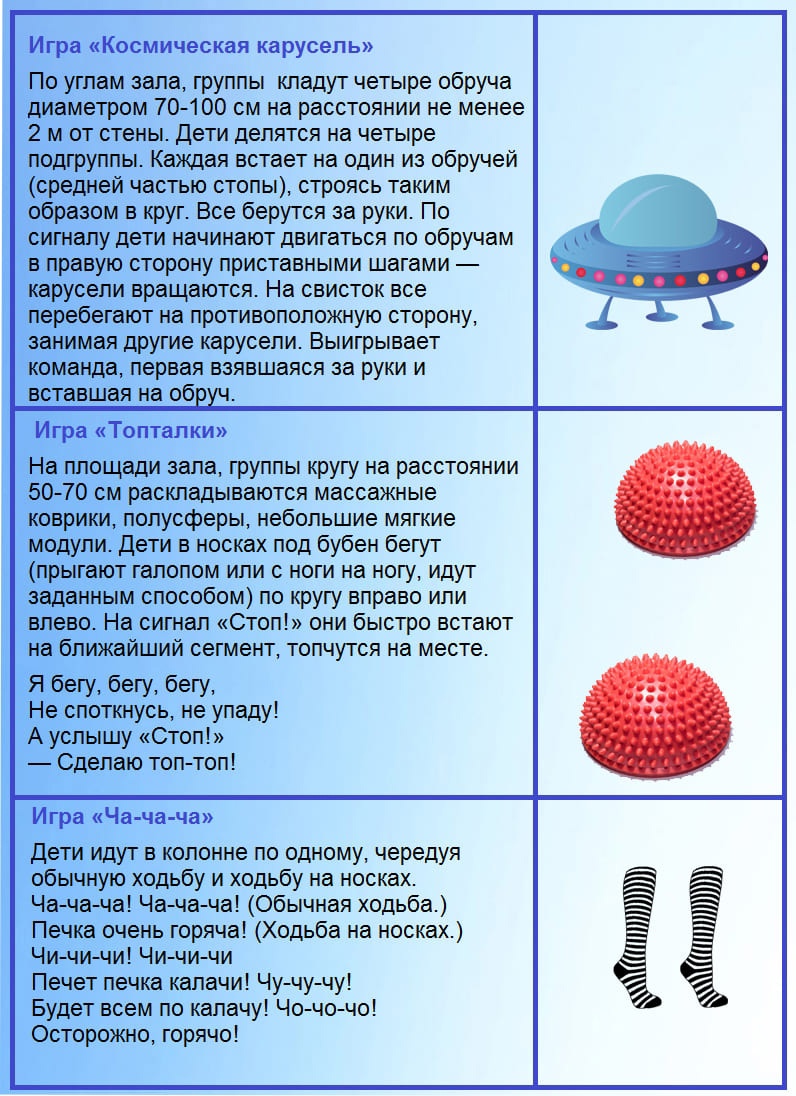 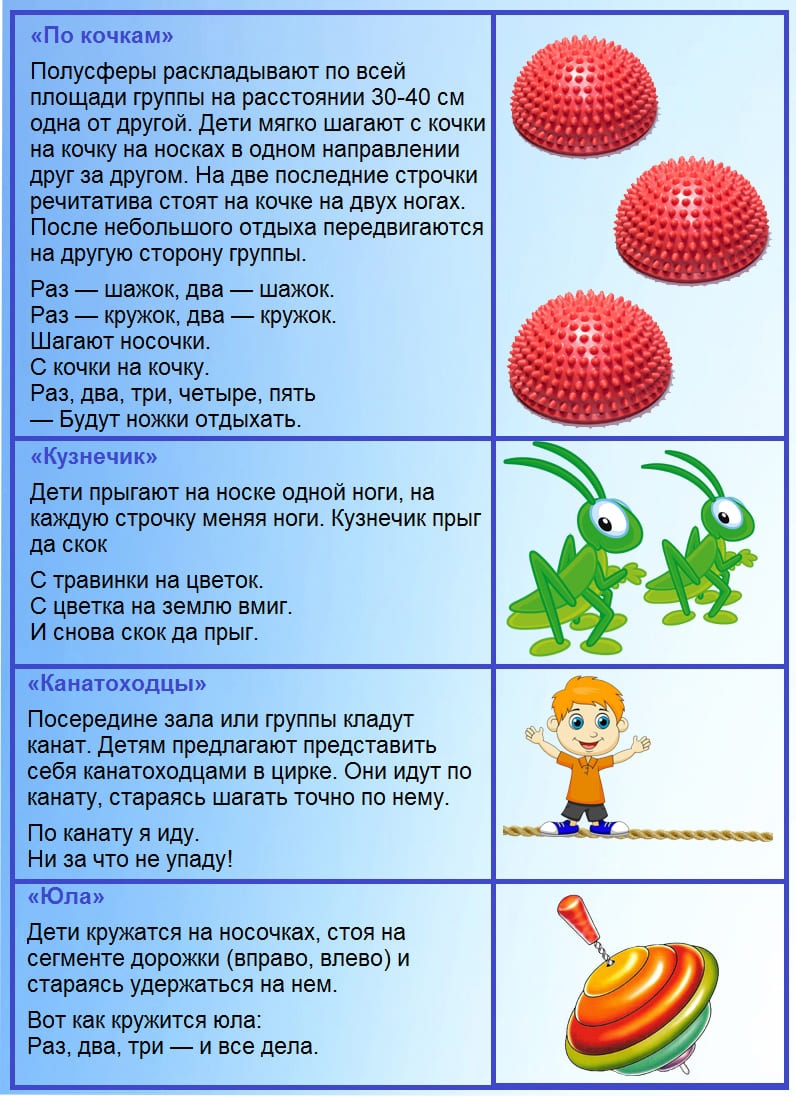 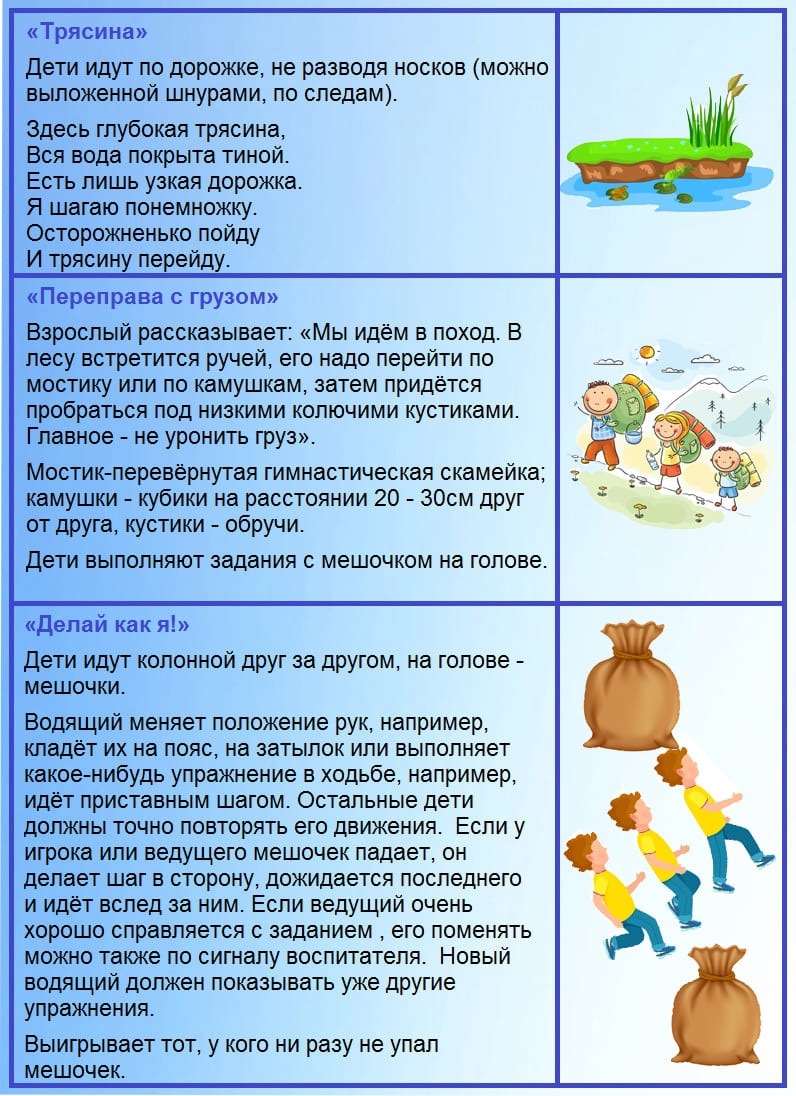 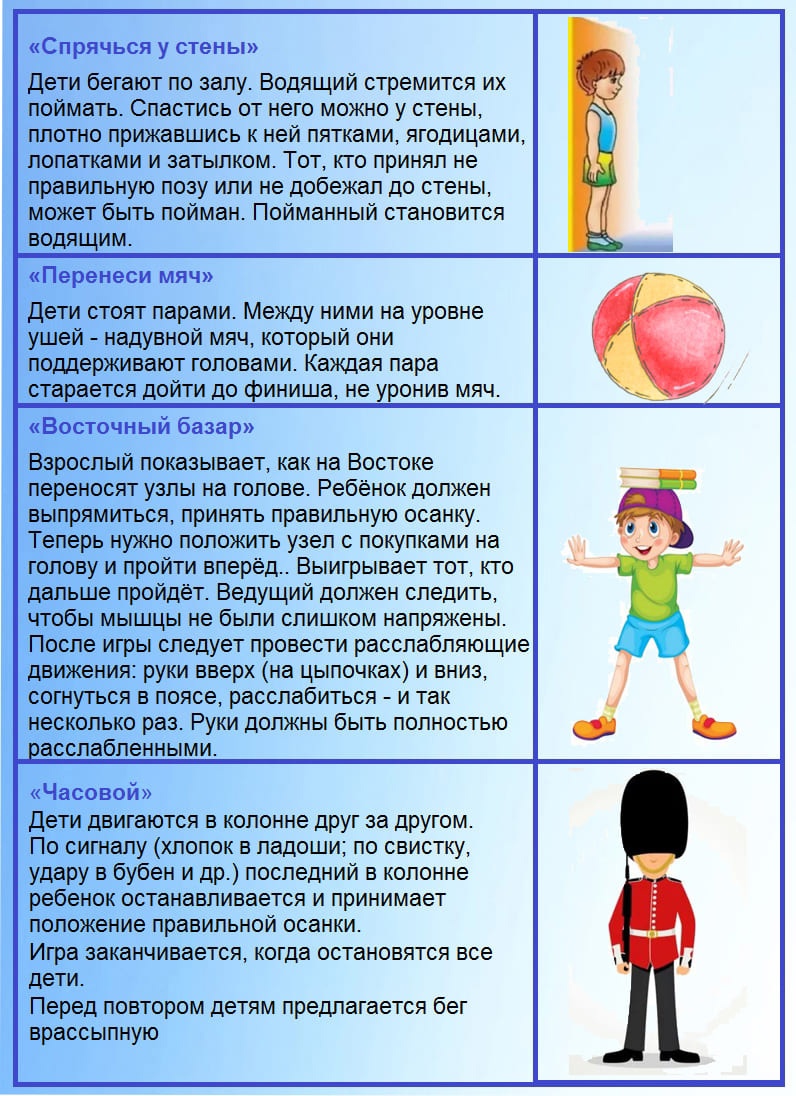 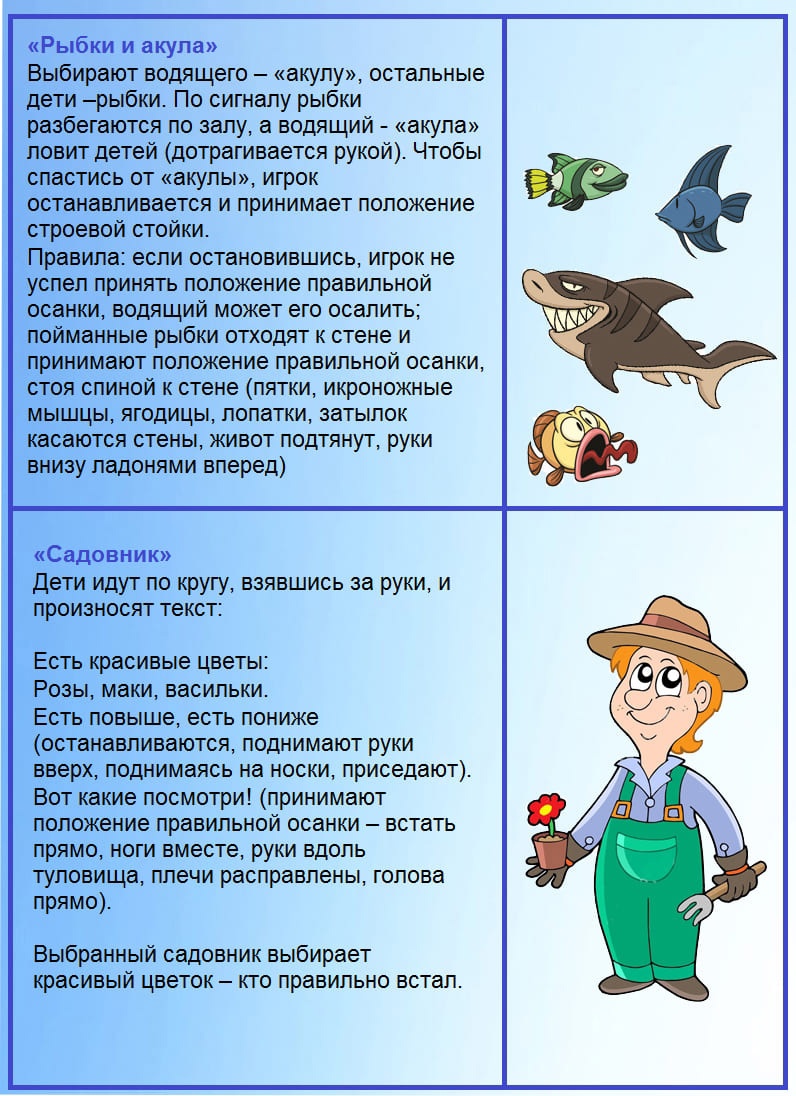 Подготовила инструктор по физической культуре: Шуличенко Инна Миратовна